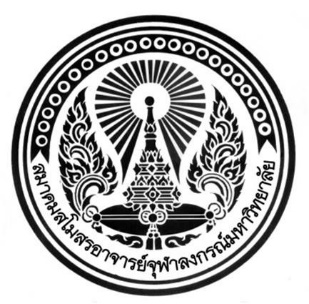 ใบสมัครโครงการเลี้ยงดูและพัฒนาเด็กก่อนวัยเรียน บ้านเด็กจุฬาฯสังกัดสมาคมสโมสรอาจารย์จุฬาลงกรณ์มหาวิทยาลัยวันที่.........เดือน..............................พ.ศ............ชื่อของเด็ก ด.ช./ด.ญ. .............................................นามสกุล............................................ชื่อเล่น........................เกิดเมื่อวันที่...........เดือน.................................พ.ศ.................รวมอายุถึงวันสมัคร...........ปี..........เดือน..........วันชื่อบิดา........................................................... นามสกุล.........................................................อายุ.....................ปีอาชีพ ( ระบุรายละเอียด )..................................................สถานที่ทำงาน...........................................................โทรศัพท์....................................................................โทรศัพท์มือถือ....................................................................หมายเลขสมาชิกสมาคมสโมสรอาจารย์จุฬาฯ...........................        ไม่ใช่สมาชิกสมาคมสโมสรอาจารย์จุฬาฯชื่อมารดา........................................................นามสกุล.........................................................อายุ......................ปีอาชีพ ( ระบุรายละเอียด )..................................................สถานที่ทำงาน...........................................................โทรศัพท์....................................................................โทรศัพท์มือถือ....................................................................หมายเลขสมาชิกสมาคมสโมสรอาจารย์จุฬาฯ...........................        ไม่ใช่สมาชิกสมาคมสโมสรอาจารย์จุฬาฯที่อยู่ในการติดต่อ บิดา/มารดา เลขที่..............หมู่ที่...........ซอย...............................ถนน.....................................ตำบล/แขวง..............................................อำเภอ/เขต...........................................จังหวัด....................................รหัสไปรษณีย์...............................................โทรศัพท์........................................................................................................ชื่อผู้ปกครอง................................................... นามสกุล.......................................................อายุ.....................ปีอาชีพ ( ระบุรายละเอียด )..................................................สถานที่ทำงาน...........................................................โทรศัพท์....................................................................โทรศัพท์มือถือ....................................................................เกี่ยวข้องกับเด็กเป็น.............................................................................................................................................ที่อยู่ในการติดต่อ ผู้ปกครอง เลขที่................หมู่ที่..............ซอย..................................ถนน.................................ตำบล/แขวง..............................................อำเภอ/เขต...........................................จังหวัด....................................รหัสไปรษณีย์...............................................โทรศัพท์........................................................................................................หากมีโรคประจำตัว ( โปรดระบุ )............................................................................................................................................................................................................................................................................................................................................................การแพ้ยา แพ้อาหาร หรือแพ้สารบางชนิด ( โปรดระบุ )............................................................................................................................................................................................................................................................................................................................................................การบำบัดรักษาอื่นๆ เช่น ความล่าช้าหรือความบกพร่องในด้านต่างๆ ( โปรดระบุ )............................................................................................................................................................................................................................................................................................................................................................เรื่องอื่นๆ ที่ต้องการให้ทราบเพิ่มเติม............................................................................................................................................................................................................................................................................................................................................................ลงชื่อ....................................................................ผู้สมัคร(............................................................................)เฉพาะเจ้าหน้าที่ของ บ้านเด็กจุฬาฯ       หลักฐานที่ใช้ในการสมัคร                                         สถานภาพของเด็ก	  สำเนาบัตรสมาชิกสมาคมสโมสรอาจารย์จุฬาฯ                   บุตรสมาชิกสมาคมสโมสรอาจารย์จุฬาฯ	  สำเนาบัตรประชาชน บิดาหรือมารดา 1 ชุด                       บุตรบุคลากรจุฬาฯลงกรณ์มหาวิทยาลัย                      	  สำเนาสูติบัตร 1 ชุด                                             บุตรบุคคลภายนอก                                 	  สำเนาทะเบียนบ้านเด็ก 1 ชุด	  ภาพถ่ายขนาด 1 นิ้ว 2 รูป ผู้รับใบสมัคร.............................................................................ตำแหน่ง.......................................................................วันที่............เดือน...........................พ.ศ...............ระเบียบการรับสมัคร	โครงการเลี้ยงดูและพัฒนาเด็กปฐมวัย บ้านเด็กจุฬาฯ สังกัดสมาคมสโมสรอาจารย์จุฬาฯ รับสมัครบุตรของสมาชิกสมาคมสโมสรอาจารย์จุฬาฯ และบุตรของบุคลากรหน่วยงานอื่นๆ ภายในจุฬาลงกรณ์มหาวิทยาลัย เข้าแต่ละกลุ่มโครงการ โดยอบรมเลี้ยงดูเป็นรายเดือน จัดสัดส่วนครูและพี่เลี้ยงต่อจำนวนเด็กกลุ่มนั้นๆ ตลอดจนความเหมาะสมเป็นเกณฑ์พิจารณาหลักฐานที่ใช้ในการสมัครใบสมัครของบ้านเด็กจุฬาฯสำเนาบัตรสมาชิกสมาคมสโมสรอาจารย์จุฬาฯ 1 ชุด ( กรณี เป็นสมาชิกสมาคมสโมสรอาจารย์จุฬาฯ)สำเนาบัตรเจ้าหน้าที่จุฬาฯ 1 ชุด ( กรณี เป็นบุคลากรของจุฬาลงกรณ์มหาวิทยาลัย )สำเนาบัตรประชาชน บิดา / มารดา 1 ชุด ( กรณี เป็นบุคคลภายนอก )สำเนาสูติบัตร 1 ชุดทะเบียนบ้านเด็ก 1 ชุดรูปถ่ายเด็ก ขนาด 1 นิ้ว 2 รูปค่าใช้จ่าย     ลงทะเบียนค่าธรรมเนียมแรกเข้า 2,000 บาท     ค่าเลี้ยงดูรายเดือน ( ทุกกลุ่มวัย )4,300 บาท / เดือน         สำหรับสมาชิกสมาคมสโมสรอาจารย์จุฬาฯ5,000 บาท / เดือน         สำหรับบุคลากรของจุฬาลงกรณ์มหาวิทยาลัย5,500 บาท / เดือน         สำหรับบุคคลภายนอก     ค่าเลี้ยงดูรายวัน300 บาท / วัน    ค่าล่วงเวลา คิดอัตราครึ่งชั่วโมงละ 50 บาทบ้านเด็กจุฬาฯ ชั้นล่าง อาคารวิทยนิเวศน์ จุฬาลงกรณ์มหาวิทยาลัย โทร. 02-218-3017, 02-218-3020สมาคมสโมสรอาจารย์จุฬาลงกรณ์มหาวิทยาลัย ชั้นล่าง อาคารจุลจักรพงษ์     โทร. 02-218-7026 - 28โครงการรับเลี้ยงดูและพัฒนาเด็กปฐมวัย บ้านเด็กจุฬาฯ	สังกัดสมาคมสโมสรอาจารย์จุฬาลงกรณ์มหาวิทยาลัย เป็นโครงการซึ่งรับเลี้ยงดูบุตรของสมาชิก วัยทารก ( 3 เดือน – 15 เดือน ) และก่อนวัยเรียน  ( 15 เดือน – 3 ปี ) จำนวนไม่เกิน 75 คน ดำเนินการในวันจันทร์ - วันศุกร์ ตั้งแต่เวลา 07.30 น. – 16. 00 น. ( ยกเว้นวันหยุดราชการ ) โดยได้รับอนุญาตจากกรมประชาสงเคราะห์ โดยสามารถติดต่อยื่นใบสมัครด้วยตนเองได้ที่ สมาคมสโมสรอาจารย์จุฬาลงกรณ์มหาวิทยาลัย  ชั้นล่างอาคารจุลจักรพงษ์ โทรศัพท์. 02-218-7026-8จุดมุ่งหมายของบ้านเด็กจุฬาฯบุคลากรของบ้านเด็กจุฬาฯยินดีประสานความร่วมมือกับคุณพ่อคุณแม่และผู้ปกครองของเด็กเพื่อส่งเสริมพัฒนาการของเด็กในด้าน ร่างกาย อารมณ์ จิตใจและสติปัญญา อย่างเหมาะสมตามวัยส่งเสริมให้เด็กได้รับประสบการณ์การเรียนรู้ ด้วยหลักการที่เหมาะสม โดยคำนึงถึงพัฒนาการของเด็ก และพัฒนาศักยภาพทางการเรียนรู้ให้เกิดขึ้นอย่างเต็มที่เพื่อเป็นสวัสดิการแก่ครอบครัวของสมาชิกสมาคมสโมสรอาจารย์จุฬาลงกรณ์มหาวิทยาลัย และบุคคลทั่วไปในการแบ่งเบาภาระในการเลี้ยงดูบุตรแทนบิดามารดาที่ต้องไปทำงานและไม่มีผู้ดูแลแทนที่เหมาะสม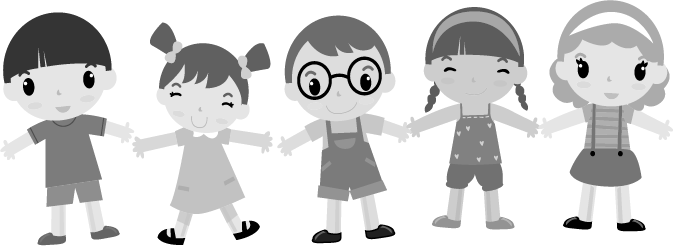 บ้านเด็กจุฬาฯ ชั้นล่าง อาคารวิทยนิเวศน์ จุฬาลงกรณ์มหาวิทยาลัย โทร. 02-218-3017, 02-218-3020สมาคมสโมสรอาจารย์จุฬาลงกรณ์มหาวิทยาลัย ชั้นล่าง อาคารจุลจักรพงษ์     โทร. 02-218-7026 - 28